Biggin C of E Primary School’sNewsletter 2 for Spring Term Two: 19th February – 23rd March 2018to Claire Woodroffe as Bonus Ball number 7 was drawn on Saturday 24th.KS2 pupils need a milk container each (the supermarket ones with integral handles) – ideally 4 pint and definitely washed. If you have any surplus to your requirements please send them in please?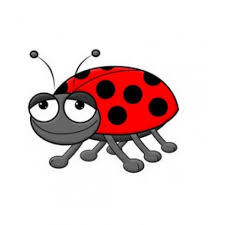 FOBS Beetle Drive - please come along to Biggin Village Hall on Friday, 2nd March (weather permitting!) ready for a 6.00pm start (and if you are available earlier, your help to set up would be appreciated). This fun fund-raiser has been organised by FOBS to raise funds while you spend a few competitive hours together with your children and, of course, please feel free to bring along as many family and friends as you can. There will be a small charge on the door to cover village hall rent.Reminders:Vacancy – we have a vacancy for the post of Clerk to the Governors. Applications must be in school by mid-day Friday 9th March. There is a salary of £501.00 per annum paid monthly. Please contact school for the job description and application form. Junk materials please for KS1 – yogurt pots, boxes etcDinner money is due for this half-term - £50.00 plus underpaid or minus overpaidInclement weather - if you think school may be closed, it is your responsibility to telephone 01298 84279 or 84642 and find out. As soon as the decision to close school has been made, we will send you a text message – if your details are not up to date, you obviously won’t get the message and please remember: – ‘if in doubt, don’t set out’do not leave a child at school unless a member of teaching staff has arrived and they are staying!wellies, hats, gloves and scarves are needed in school at all timesApologies – we really do appreciate how annoying and disruptive last week was for those with children in KS1 and pre-school.  The boiler broke down on 8th February and it took until the afternoon of 19th for the correct (4th!) part to be replaced, it fired up and we had heat! Unfortunately, this was very short lived and Tuesday morning saw an indoor temperature of only 9°. Portable heaters were eventually secured which gave us the confidence to open again on Wednesday. We are very unhappy with this farcical chain of events and you will probably agree that it should not take almost two weeks to fix a boiler which is needed to provide heat for children under the age of 7.Spring Term Two 2018Tuesday dance afternoons for all in the village hall (KS2 dance with Jose)Wednesday after-school Music club for those in years 4, 5 & 6Thursday afternoons: 	-    Violin lessons for those in year 3Derby County sport coaching for all Discovery Club for group twoFebruaryTuesday 27th   	1) Pre-school and KS1 have ‘Space’ as this term’s topic which is why Anya Akers, the author of ‘Olly discovers the planets’ has been booked to come into school at 10:30 for a story/recital. ‘Olly discovers the planets’ will be available to view in school and pre-school from Monday 19th – Tuesday 27th February and you may reserve or buy your copy during this time at £7.99 or £10.00 for a signed copy.2) Rural Social Group Meeting, Hartington village hall 1pm – 3pm in association with The Farming Life Centre. See notes overleaf.Wednesday 28th 	mobile library van due to callWorld Book Day vouchers for 1st March are being sent home this evening, you may use it to buy a free book or get £1.00 off any book or audio-book worth £2.99 or more. Scholastic leaflets will be sent home as soon as they arrive, you can spend your voucher on all orders with Scholastic (one per book).MarchThursday 1st 		‘Show & Tell’ for Erynn, Chloe-Mae, Alivia, Amy & Finley HodFriday 2nd 	 	FOBS Beetle Drive in the village hall – drinks available. Tuesday 6th 		Parents’ Evening with Matt BawdenThursday 8th 		‘Show & Tell’ for Annabelle (Yr6) and Jacob SSunday 11th 		Mothering Sunday services 11:15 at Biggin & AlsopMonday 12th 		Hi 5’s netball for years 5 & 6 after school with transport providedThursday 15th 		i) Barnabas Day in school			ii) ‘Show & Tell’ for Jack, Jacob W, Francesca & EddyFriday 16th 	a) years 5 & 6 to Anthony Gell by minibus for a morning of Sports Crew Training,      * they will need to bring a packed lunch to eat in school on their return at 12:40			b) MAST ‘Brave Queen Esther’c) Biggin Pre-school have organised a charity 24 hour snooker marathon from 19:00 Friday – 19:00 Saturday 17th March at Hartington British Legion. Why not go along and have a frame against the professional snooker player: Nigel Bond?Thursday 22nd 		‘Show & Tell’ for Alex (Yr6) and CaelanFriday 23rd 		i) Last day of term ii) 09:00 short service in church, please join us if you caniii) Ms Swinbank’s last day with years 5 & 6! Please join us in school around 2.45pm for a farewell cuppa (hopefully we will still see her occasionally when she comes in on supply).			iv) HYPAC Disco Party! Hartington Village Hall 7pm – 11pm, tickets available from Biggin School £5 – adults, £3 – children (under 5’s free), contact Beth on 078528 16034 for more informationCommunity notices Rural Social Group Meeting in association with The Farming Life Centre. If you are retired or semi-retired, why not come along to Hartington village hall on Tuesday 27th February from 1pm 3pm? Enjoy a cuppa, cake and chat to friends old and new as your ideas are needed to help get this group up and running. For information please contact Rachel Metcalfe at rachelmetcalfe@thefarminglifecentre.org.uk or on 01629 810903.Queen's Park Sports Centre, Boythorpe Road, Chesterfield, S40 2ND will be the venue this week for people to find out how they can help transform a child's life by becoming a foster carer. A ‘Talk Fostering’ event will be held at the sports centre on Tuesday 27th February 2018 between 5pm and 7pm. Anyone who believes they could offer a child a loving home is urged to go along to find out more. No appointment is needed and expert advice will be available from current carers, as well as from our fostering team. The Cabinet Member for Young People Councillor Alex Dale said: "We urgently need to find homes and foster families for children in our care. Foster carers can be from all walks of life and backgrounds. We need long-term and short-term foster homes, ranging from single-night emergency stays to placements which can last for several years. If you are interested to find out more about what fostering involves, the children who need foster homes and the on-going support we offer to carers then our Talk Fostering event at Queen's Park Sports Centre is a great place to start. You'll be able to talk to our specialist staff as well as meet some of our current foster carers to find out why they foster and what it means to take on this hugely important role in a child's life. Foster carers need to be over 21 and can be single, married, straight, gay or transgender, from any ethnic origin, working or not, renting or homeowners. Our carers receive weekly fostering payments with additional allowances and get full training and support. Among the benefits foster carers receive are free leisure passes for the whole family. Visitors can bring their family and free parking and refreshments are available.                                                                         There are other upcoming opportunities to Talk Fostering in Chesterfield at the former Yeomans store at the Pavements Shopping Centre between 1pm and 4pm on Thursday 1st March 2018 and at Chesterfield FC's Proact Stadium between 5pm and 7pm on Thursday 15th March 2018. Anyone interested in attending the events or making a general enquiry about becoming a foster carer can call us on: 0800 083 77 44 or email: fostering@derbyshire.gov.uk. Find out more about fostering. To contact school and/or reply to messages: - send a note via pupil-post (or leave it in the letter-box), email info@biggin.derbyshire.sch.uk, pop into the office, or leave a ‘phone message on 01298 84279 Please see the school’s website on www.biggin.derbyshire.sch.uk for the weekly newsletter, calendar and lots of information. Is there anything in particular that you would like to access on here?